МЕСТНАЯ ОБЩЕСТВЕННАЯ ОРГАНИЗАЦИЯ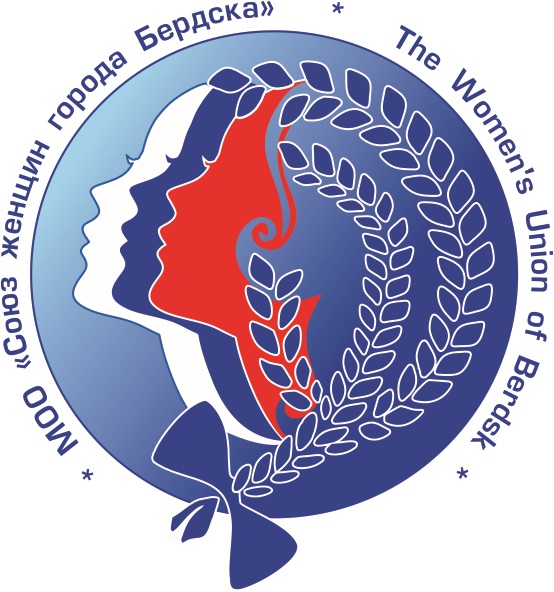  «СОЮЗ ЖЕНЩИН ГОРОДА БЕРДСКА»ОТЧЕТ О ПРОДЕЛАННОЙ РАБОТЕ(за период с 05 марта по 05 июля 2013 года)В соответствии с федеральным законом от 19.05.1995 (в ред. от 20.07.2012) № 82-ФЗ «Об общественных объединениях» (статьи 7, 8) 05 марта 2013 года на территории города Бердска создана местная общественная организация «Союз женщин города Бердска» (далее – Союз).Союз женщин города Бердска – это независимая общественная организация, созданная для реализации интересов женщин, защиты их достойного положения в обществе, повышения роли в общественно-политической, экономической и культурной жизни города. Деятельность Союза осуществляется на основании Устава за счет добровольных пожертвований фондов, предприятий, организаций и отдельных граждан, а также собственной хозяйственной деятельности. Председатель правления Союза  - Устинова Раиса Константиновна. В составе правления 9 человек:Праксина И.Н.;Самохина О.В.;Сипачёва М.В.;Богдан О.В.;Бирюкова О.;Липчак Е.Н.;Тузова Ж.Л.;Москвина Н.Н..По состоянию на 05 июля насчитывает в своих рядах 54 члена Союза (54 письменных заявления).Деятельность Союза в отчётном периоде осуществлялась в соответствии с утвержденным на общем собрании планом работы на 2013 год, а также планом работы на II квартал 2013 года по следующим направлениям:Организационная деятельностьМониторинговые, социологические исследованияПроектная, грантовая деятельностьДеятельность по организации и проведению акций, круглых столов, конференцийИнформационно-аналитическая деятельностьФинансово-хозяйственная деятельностьРабота со средствами массовой информации, издательская деятельностьРабота с сайтомКультурно-досуговые и спортивно-оздоровительные мероприятия.На перспективу планируются мероприятия по направлению «Международная деятельность».Организационная деятельностьЗа отчётный период проведено:два общих собрания ОО «Союз женщин города Бердска», на которых рассмотрены в том числе следующие вопросы:1. О создании общественной организации «Союз женщин города Бердска».2. Об утверждении Устава и плана работы на 2013 год.3. О ходатайстве в Совет депутатов городов Бердска и Новосибирска по присвоению звания «Почетный гражданин города Новосибирска» Митрополиту Новосибирскому и Бердскому Владыке Тихону. 11 заседаний Правления «Союза женщин города Бердска», в том числе 2 расширенных заседания.С целью регистрации Союза как юридическое лицо были оформлены и поданы в Главное управление Минюста России по Новосибирской области документы на  регистрацию организации.  Необходимо отметить, что на решение данных вопросов «Союзу женщин города Бердска» оказана благотворительная помощь в сумме 14 тысяч рублей от индивидуальных предпринимателей города: Праксиной И.Н.-5 тысяч руб., Шамаля Н.С.- 5 тысяч руб., Куна В.Э. -2 тысячи руб., Щербеневой М.В. -1тысяча руб., Кандикова В.И. -1 тысяча рублей.     С 16 марта 2013 года на базе ГДК начала свою работу общественная приёмная. Всего принято 20 человек по различным вопросам (жилищные проблемы, вопросы трудоустройства, вопросы оказания благотворительной помощи и др.).Итоги работы общественной приемной следующие:а) проведено собрание с проживающими в Доме ветеранов по адресу: ул. Рогачева, 45 с участием специалистов администрации города и депутатом округа по проблемам жильцов, намечен план действий администрации;б) оказана материальная поддержка семье инвалидов по зрению в сумме 15 тысяч рублей (обращение к спонсорам);в) оказана помощь в приобретении мебели нуждающимся пенсионерам;г) на контроле вопрос  по переезду жильцов (смена комнат) в Доме ветеранов;д)) оказывалась помощь в вопросах взаимодействия, по работе ТОСов , семьям с проживающими наркозависимыми и другие.Все обращения граждан оформляются в регистрационном журнале приема Общественной приемной.Мониторинговые, социологические исследованияПо итогам обучения с 19 апреля по 30 мая 2013 года на курсах повышения квалификации в  автономной некоммерческой организации высшего профессионального образования «Новый сибирский институт» (директор Вавилина Н.Д.) по программе «Организация и проведение социологических исследований» разработана программа социологического исследования «Выявление уровня удовлетворённости качеством предоставления образовательных услуг населения города Бердска».  Получено согласие на кураторство проведения данного исследования доктором социологических наук, профессором А.В. Новокрещёновым. Мероприятие запланировано на сентябрь-октябрь 2013 года. Проектная, грантовая деятельностьВ связи с тем, что процедура подготовки пакета документов на регистрацию Союза как юридического лица, а также собственно  регистрация  продолжались до конца июня работа по данному направлению не осуществлялась.Деятельность по организации и проведению акций, круглых столов, конференций13 апреля 2013 года на базе МБОУ СОШ № 3 «Пеликан» начал работу «Народный университет». На встрече с настоятелем Храм во имя всех Святых, в  земле Российской просиявших, в Академгородке, отцом Борисом присутствовало более  40 женщин, тема встречи была посвящена 1025-летию Крещения Руси.15 мая на базе МАОУ ШИ «Лицей-интернат № 7» была проведена городская научно-практическая конференция «Здоровый образ жизни семьи – здоровый ребенок».  Конференция проведена при поддержке городского Совета депутатов, администрации города Бердска, Православного прихода Сретения Господня города Бердска; собрала 80 участников: работников сфер образования и медицины, бизнеса, представителей родительской общественности. В работе Конференции приняли участие представители городского Совета депутатов, администрации города Бердска, духовенства.5 июня 2013 года Решение конференции направлено в администрацию города. Одним из основных пунктов данного документа обозначена рекомендация о создании рабочей группы с целью разработки муниципальной Стратегии действий в интересах детей.17 мая в МБОУ СОШ № 3 «Пеликан» члены правления от имени «Союза женщин города Бердска» выступили с поздравлением всех мам, присутствующих на торжественном концерте, посвящённом Дню Святых жён-мироносиц (Самохина О.В.).19 мая в ДК «Родина» совместно с Православным приходом г.Бердска и Православной гимназией во имя Серафима Саровского (директор, член Союза женщин города Бердска Богдан О.В.) организовали и провели торжественное мероприятие, посвящённое Дню Святых жён-мироносиц (Р.К. Устинова, О.В. Самохина, Н.Ю.Скоромных); чествовали матерей Героев России Лелюх Г.М., Климову и Куянову, что позволило « вернуть» городу имя Матери Героя. Кроме того, в результате ходатайства перед главой города Потаповым И.Н. о приеме по личному вопросу матери Героя России Лелюх Г.М. кандидатура Галины Михайловны была предложена в состав Общественной палаты города.В Международный день Защиты детей 01 июня членами правления Союза организовано поздравление бердских мам с новорожденными детьми, к участию в акции были приглашены представители местного отделения партии «Единая Россия». Данная акция проведена при участии депутата Государственной Думы И.В. Мануйловой.Информационно-аналитическая деятельность26 марта 2013 года  подготовлено и рассмотрено на общем собрании Союза ходатайство о присвоении почетного звания «Почетный гражданин города Новосибирска» Митрополиту Новосибирскому и Бердскому Владыке Тихону. Данное ходатайство было направлено Главе г. Бердска Потапову И.Н. и председателю Совета депутатов Бадьину В.Г. с просьбой поддержать предложение Союза и направить ходатайство в Совет депутатов г. Новосибирска. Обращение также было направлено первому заместителю председателя Совета депутатов г. Новосибирска Зарубину Ю.Ф., руководителю Новосибирского регионального отделения Общероссийского национального благотворительного Фонда Пархоменко Л.И., председателю ОО «Союз православных педагогов» Бессонову В.В. (с приложением выписки из протокола собрания Союза). Приятно отметить, что 30 июня 2013 года Митрополиту Новосибирскому и Бердскому Владыке Тихону в день 120-летия г. Новосибирска было присвоено звание «Почетный гражданин города Новосибирска».В марте членами правления Союза было собрано около ста подписей под обращением Союза женщин России к Президенту РФ Путину В.В. по проблемам в интересах семьи.2 апреля направлено благодарственное письмо на имя председателя городского Совета депутатов Бадьина В.Г. за оказание материальной поддержки членов семьи Мокрова Ю.А. (Минин И.С., Бауэр Н.Н., Болтрукевич К.В.,    Ковальский А.Г., Чуркина Л.И.).Согласно плану работы 15 апреля направлено письмо на имя Губернатора Новосибирской области Юрченко В.А. о создании Поезда Памяти по маршруту городов-Героев и городов Воинской Славы для поощрения учащейся и работающей молодежи. 15 мая 2013 года получен ответ за подписью заместителя Губернатора Новосибирской области Козодоя В.И. о том, что наше обращение будет рассмотрено на очередном заседании Новосибирского областного организационного комитета «Победа». О дате и  месте проведения заседания будет сообщено дополнительно.05 июля 2013 года на имя и.о. Главы города Бердска Михайлова А.Г. направлены письма:а) о подготовке к первому Форуму женщин города Бердска; об участии специалистов администрации в подготовке и проведении Съезда женщин;б) о разрешении получения списка предприятий города с указанием руководителей и рабочих телефонов с целью подготовки к семинару «Роль женщины в современном обществе».Финансово-хозяйственная деятельностьВ течение всего отчётного периода членами правления Союза устанавливались связи с представителями бизнес-сообщества города с целью решения финансовых вопросов, необходимых для реализации уставной деятельности.Работа со средствами массовой информации, издательская деятельностьРабота Союза регулярно освещается на страницах газеты «Бердские новости» (за отчётный период информация о деятельности Союза размещена в 8 выпусках). 25 апреля на ТВК прошла программа «15». В этой программе председатель правления общественной организации «Совет женщин города Бердска» Р.К. Устинова рассказала об идее ее создания, главных задачах. Осветила темы, важные для организации, рассказала, чего удалось достичь за месяц работы организации. Также регулярно готовились информационные справки на ТВК о проведенных Союзом мероприятиях. Председатель Правления Устинова Р.К. постановлением Главы города Бердска введена в состав Общественной палаты города за личный вклад в социально- экономическое развитие города Бердска.С целью своевременного информирования членов организации о предстоящих мероприятиях председателем правления Устиновой Р.К. регулярно рассылались SMS-сообщения, а также электронные письма.Работа с сайтомВ отчётный период велась активная работа по созданию сайта Союза, разрабатывалась структура сайта, макет страниц. В настоящее время готовится презентация сайта, а также размещение на сайте отчёта о проделанной Союзом работе.Культурно-досуговые и спортивно-оздоровительные мероприятия В апреле Союз выступил соорганизатором Международного турнира по художественной гимнастике имени Героя России Игоря Лелюха и командира бердской бригады специального назначения Юрия Мокрова. Кроме того, председатель правления Устинова Р.К. приняла участие в организации вечера памяти Юрия Мокрова и выступила инициатором организации сбора средств в поддержку вдовы комбрига.28 июня в соответствии с планом работы был организован выезд в Новосибирский планетарий. Транспорт предоставлен членом Правления, директором ДООЦ «Юность» Липчак Е.Н. Договоренность с руководством Планетария вела член Правления Самохина О.В.Помимо основных мероприятий в рамках плана работы МОО «Союз женщин города Бердска» члены Союза стали активными участниками событий, происходящих на территории города Бердска и Новосибирска:  28 марта – круглый стол «Дайте до детства счастливый билет», который проходил в большом зале мэрии города Новосибирска в честь открытия Года детства (Р.К. Устинова, О.В. Самохина);30 марта – собрание родительской общественности города Бердска с представителями власти регионального и муниципального уровней (конференц-зал администрации);08 апреля – участие в выборах в Общественную палату Новосибирской области (малый зал ДК «Родина»);24 апреля – семинар на базе лицея № 6 в рамках областного научно-практического семинара «Опыт формирования систем управления образования в ОУ Новосибирской области»;27 апреля члены Союза приняли участие в городском субботнике по уборке территории на Мемориале Славы;05 июля 2013 года приняли участие во встрече с заместителем Губернатора по проблемам города Бердска, обозначив свое видение решения проблем по некоторым вопросам.По итогам работы за отчетный период следует отметить активистов движения: САМОХИНУ О.В., члена Правления  (программа конференции, подготовка выступающих; переговоры с администрацией Планетария);ЛИПЧАК Е.Н., члена Правления (предоставление печатной продукции для Правления; предоставление транспорта для поездки в Планетарий);ПРАКСИНУ И.Н., члена Правления (спонсорская помощь в сумме 5 тысяч рублей на регистрацию организации; активно предлагаемые вопросы для работы организации);МОСКВИНУ Н.Н., члена Правления (предоставление безвозмездной работы юриста для доработки Устава Союза и предлагаемые вопросы в план работы);БИРЮКОВУ О.С., члена Правления (подготовка конференции, дежурство в общественной приемной);БОГДАН О.В., члена Правления (организация и проведение праздника, посвященного Дню Святых жен- мироносиц);СКОРОМНЫХ Н.Ю., члена Союза (дежурство в Общественной приемной Союза, подготовка к чествованию матерей Героев России, своевременная подготовка информации по вопросам, необходимым для решения Союза);  ЛЕПИХИНУ Е.В. и СОКОЛОВУ Е.В. за подготовку рабочих и общих собраний Союза (предоставление и подготовка мест проведения: зал ГДК, кабинетов);БАХАРЕВУ Г.Н.- за систематическую подготовку информационных сообщений о работе СОЮЗА, за срочные сигналы об оказании помощи и поддержки женщин города (выставка лоскутного одеяла ОО, возглавляемой Рагулиной О.В.; организация презентации сборника Сивковой Н., тревога по нерешению вопроса о создании книги по дошкольному воспитанию в городе);ЗАБЕЛИЧ В.В. (предоставление страниц газеты «БН» для освещения работы Союза);КИРПИЧЕНКО Т.П. и КИРПИЧЕНКО А.А. (безвозмездное предоставление эфира для информационных сообщений);ИСЛАМОВУ Е.И. и специалистов отдела общественных связей администрации  (решение вопросов регистрации Союза в Минюсте России по Новосибирской области).Всеми членами Союза была одобрена инициатива председателя Правления Устиновой Р.К. поздравлять с днем Рождения именинников Союза.В целом деятельность Правления и всей МОО «Союз женщин города Бердска» за отчетный период свидетельствует о признании данной организации в городе.На предложения о сотрудничестве с Союзом по каким-либо предложениям отказов не было (обращение к Губернатору по созданию Поезда памяти подписали руководители общественных организаций: Христенко Р.В., Некрасов А.В., Заворина Т.С.,  Левчик А.В., Золотухин А.А.,  Лелюх А.В.,  Лелюх Г.М., Зверев С.И.).В обсуждении вопроса по проведению первого съезда женщин города Бердска приняли участие ряд руководителей других общественных организаций.ОТЧЕТ О ПРОДЕЛАННОЙ РАБОТЕ МОО «СОЮЗ ЖЕНЩИН ГОРОДА БЕРДСКА» БЫЛ ЗАСЛУШАН НА РАСШИРЕННОМ ЗАСЕДАНИИ ПРАВЛЕНИЯ           3 июля 2013 года, работа Союза признана удовлетворительной.Председатель ПравленияМОО « Союз женщин города Бердска»                                          Р.К. Устинова 